Kristiinankaupungin             lukiolukio 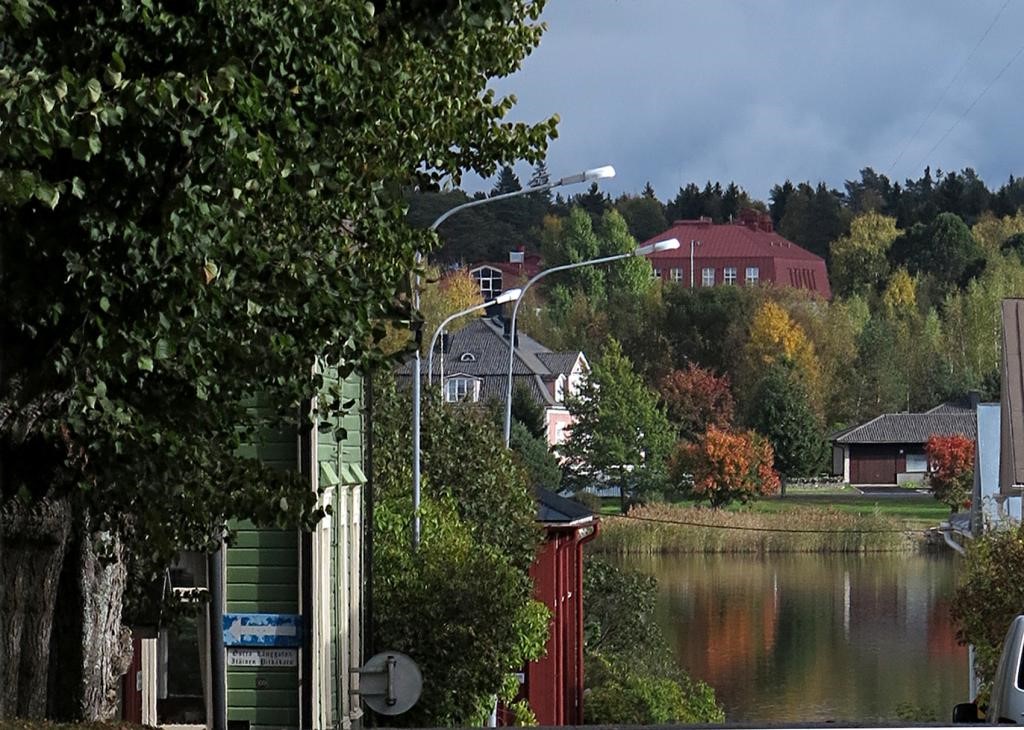              	Kuva: Tarja Boström Opinto-opas202019-2020-opas                      Sisällys Koulun yhteystiedot, päivän aikataulu, opettajat ja muu henkilökunta  …………………….…. 3-4 Tervetuloa Kristiinankaupungin lukioon  …………………………………………….…….....    5 Lukiosanastoa  	Kurssimuotoisuus  ……………………………………………....   5  	Jaksotus  ………………………………………………………....   5  	Tuntijako  ………………………………………………………..   5 Opintojen suunnittelu 	Opinto-ohjelman tarkistaminen  ………………………………...   6 Arviointi- ja  	Yleisiä arviointiperiaatteita  ……………………………………..   6 suoritusohjeet 	Kurssin arviointi  ………………………………………………...   6  	Oppiaineen arviointi  …………………………………………….   6  	Lukion oppimäärän suoritus  …………………………………….    7  	Itsenäinen opiskelu  ……………………………………………...   7 	Poissaolot ja arvostelematta jättäminen  ………………………...   8  	Työjärjestyksen päällekkäisyydet  ……………………………….    8  	Lukion yhteiset tapahtumat  ….………………………………….   8 	Kouluajaksi anottu vapaa  ……………………………………….   8  	Kursseihin liittyvät itsenäisesti suoritettavat tehtävät  …………..   8  	Koeviikko  ……………………………………………………….   9  	Koejärjestelyt  …………………………………………………...   9  	Kurssin uusinta  …………………………………………………   9  	Tukiopetus  ……………………………………………………...   9  	Wilma  …………………………………………………………..   9  	Muualla suoritetut opinnot  ……………………………………..   9 Opintososiaaliset asiat 	Oppikirjat ja opiskeluvälineet  …………………………………..   10  	Opintotuki  ………………………………………………………   10 	Matkakustannukset ……………………………………………...   10 	Opiskelijahuoltotyöryhmä ja muu opiskelijahuolto  ……………  11 Muuta 	Kenen kanssa asioit  …………………………………………….  12  	       Opiskelijakunta  ………………………………………………….. 13 Ylioppilaskirjoitukset 	…………………………………………………………………...  14                        Muistiinpanot                  		 2Opito-opas 019 PÄIVÄN AIKATAULU OPPITUNNIT JA VÄLITUNNIT 1.      8.45 – 9.30  	2.      9.35 – 10.20 10.25 – 11.10 11.15 – 12.00           RUOKAILU 11.55-12.25 	   12.25 – 13.10 13.15 – 14.00 14.10 – 14.55 	 OPETTAJAT TERVETULOA KRISTIINANKAUPUNGIN LUKIOON Lukiokoulutuksen tavoitteena on tukea opiskelijoiden kasvamista hyviksi, tasapainoisiksi ja sivistyneiksi ihmisiksi ja yhteiskunnan jäseniksi sekä antaa opiskelijoille jatko-opintojen, työelämän, harrastusten sekä persoonallisuuden monipuolisen kehittämisen kannalta tarpeellisia tietoja ja taitoja.  Lisäksi koulutuksen tulee tukea opiskelijoiden edellytyksiä elinikäiseen oppimiseen ja itsensä kehittämiseen elämänsä aikana. Nuorten lukiokoulutuksessa tulee olla yhteistyössä kotien kanssa.  	  	 	 	 	Lukiolaki 2§ Kristiinankaupungin lukio antaa  yleissivistävää,  ylioppilastutkintoon  johtavaa  ja jatko-opintoihin  valmentavaa  koulutusta  kehittäen  yhteistyömuotoja  paikkakunnan muiden oppilaitosten sekä ympäristökuntien oppilaitosten kanssa. Opiskelija päättää itse, mitä kursseja hän lukuvuoden aikana opiskelee; lukuvuosikohtaisia kurssimääriä ei ole, vaan kokonaiskurssimäärä kertyy koko lukioajalta. Suositus kurssimäärien suorittamiseen: 1. opiskeluvuonna 28-32 kurssia, 2. vuonna 28-32 kurssia ja abivuonna 15-20 kurssia. Kurssivalinnat tehdään opintojen ohjaajan ohjauksessa edellisen lukuvuoden keväänä.  LUKIOSANASTOA Kurssimuotoisuus Lukiossa jokaisen aineen oppimäärä koostuu kursseista. Kurssin pituus on 38 tuntia. Lähes kaikkien aineiden  kurssit  opiskellaan  keskitetysti.  Liikunta,  musiikki  ja  kuvataide  opiskellaan  hajautetusti koko lukuvuoden ajan.  Jaksotus Lukuvuosi  on  jaettu  kuuteen  jaksoon.  Yksi  jakso  kestää  n.  6  viikkoa.  Opiskelijan  työjärjestys vaihtuu jakson vaihtuessa. Koeviikko on pääsääntöisesti jakson viimeinen kouluviikko.  Tuntijako Lukio-opinnot jaetaan yhteisiin, syventäviin ja soveltaviin kursseihin. Yhteiset kurssit ovat kaikille pakollisten aineiden pakollisia kursseja ja syventävät kurssit yhteisiin opintoihin välittömästi liittyviä  jatkokursseja.  Soveltavat  kurssit  ovat  eheyttäviä  kursseja,  joissa  on  aineksia  useammasta oppiaineesta, menetelmäkursseja, muita koulukohtaisia kursseja sekä muissa oppilaitoksissa opiskeltavia kursseja. Kurssit vaihtelevat sisällöltään lukioittain.  OPINTOJEN SUUNNITTELU Opinto-ohjelman tarkistaminen Opinto-ohjelmaan tulee kuulua yhteensä vähintään 75 kurssia, joista matematiikan tasosta riippuen 48 tai 52 pakollista, vähintään 10 syventävää ja loput syventäviä tai soveltavia kursseja. Kurssit ja sisällöt  materiaalista  selviävät  Kristiinankaupungin  lukion  pakollisten,  syventävien  ja  soveltavien kurssien määrä ja sisällöt. Kurssit ja sisällöt -materiaali löytyy mm. koulun nettisivuilta.  Jos  opiskelija  muuttaa  opinto-ohjelmaansa,  se  on  tehtävä  viimeistään  viikko  ennen  uuden jakson alkua. Poikkeuksena voi olla se, että opiskelija saa tiedon mahdollisesta opiskelun estymisestä  koeviikon  jälkeen  ja  joutuu  tekemään  aikaisemmasta  suunnitelmastaan  poikkeavia valintoja. Valintoja voi joutua tarkistamaan myös syystä, että jokin opiskelijan valitsema kurssi ei toteudu. Aloittamaltaan kurssilta voi opettajalle ilmoittamalla jättäytyä pois, kun kurssia on kestänyt korkeintaan viikko. Kurssimuutoksista pitää aina tehdä kirjallinen anomus rehtorille. Opintojen ohjaaja voi lisätä opiskelijalle lisää kursseja. Poistot hyväksytetään aina kirjallisesti rehtorilla.  ARVIOINTI- JA SUORITUSOHJEET Yleisiä arviointiperiaatteita Arvioinnin tehtävänä on antaa palautetta opintojen edistymisestä ja oppimistuloksista. Tärkeää on myös, että opiskelija opettajan suorittaman arvioinnin ja itsearvioinnin perusteella pystyy tarvittaessa tarkentamaan tavoitteitaan ja työskentelytapojaan.  Kurssin arviointi Arvioinnin perusteena ovat opetussuunnitelmassa määritellyt kurssikohtaiset tavoitteet, jotka selvitetään kunkin kurssin alussa. Arvioinnin yksityiskohdista sovitaan opiskelijoiden kanssa. Kurssin arvioinnista päättää opettaja. Opiskelijalla on oikeus saada tieto kurssin arviointiperusteista. Yleisten  arviointiperusteiden  lisäksi  kunkin  kurssin  arviointiperusteet  on  selvitettävä  opiskelijalle kurssin alussa. Epäselvissä tapauksissa opiskelijalla on oikeus saada selvitys saamastaan arvioinnista  kurssin  opettaneelta  opettajalta.  Yleensä  kurssiarvosana annetaan  kurssikokeen  ja jatkuvan näytön (tuntiaktiivisuus, harrastuneisuus ja kurssiin liittyvät tehtävät) perusteella. Kurssi arvioidaan  joko  numeroin  (4  -  10)  tai  suoritettu  (S)  /  hylätty  (H)  /  sanallinen  arvio  (A)  / keskeyttänyt  (K)  /  osallistunut  (O)  /  täydennettävä  (T).  Kaikki  kurssit  arvostellaan  toisistaan riippumatta. Jokaisen jakson lopussa annetaan jaksoarvostelu jakson aikana päättyneistä kursseista. Aiheettomat  poissaolot  vaikuttavat  aina  alentavasti  kurssiarvosanaan.  Opettaja  voi  katsoa kurssin keskeytyneen liiallisten poissaolojen vuoksi.  Oppiaineen arviointi Oppiaineen  arvosana  määräytyy  aineen valtakunnallisten pakollisten  ja    syventävien  kurssien keskiarvon perusteella. Koulukohtaiset syventävät ja soveltavat kurssit voivat vaikuttaa arvosanaan korottavasti.  Äidinkieli  ja  kirjallisuus,  englanti,  ruotsi,  matematiikka,  historia,  yhteiskuntaoppi, uskonto, biologia ja filosofia sekä musiikki/kuvataide vähintään kahden kurssin aineina arvostellaan aina numeroin. Suoritusmerkinnän tai arvosanan voi valita seuraavissa tapauksissa: Oppiaine 	 	 	Suoritetut kurssit enintään Valinnainen vieras kieli 	 	 	2 Psykologia 	 	 	 	1 Fysiikka 	 	 	 	1 Kemia 	 	 	 	1 Maantiede 				1 Kuvataide 	 	 	 	1 Musiikki 	 	 	 	1 Liikunta  	 	 	 	ei rajaa Terveystieto   	 	 	1 Lukion oppimäärän suoritus Lukion oppimäärä on suoritettu, kun opiskelija on suorittanut hyväksytysti kaikkien omaan opinto-ohjelmaansa  kuuluvien  aineiden  oppimäärät  ja  kokonaiskurssimäärä  on  vähintään  75.  Opinto-ohjelma on yksilöllinen ja koostuu opiskelijan valitsemista ja suorittamista kursseista. Oppiaineen oppimäärän arvosana määräytyy opiskelijan opiskelemien pakollisten ja opetussuunnitelman perusteissa määriteltyjen valtakunnallisten syventävien kurssien kurssiarvosanojen aritmeettisena keskiarvojanana. Mainituista opinnoista opiskelijalla saa olla hylättyjä kurssiarvosanoja enintään seuraavasti: Opiskelusuunnitelman mukaisesti opiskeltuja 	       joista voi olla hylättyjä kurssiarvosanoja pakollisia ja opetussuunnitelman perusteissa 	      enintään määriteltyjä valtakunnallisia syventäviä kursseja, 	1-2 kurssia 	 	 	 	0 	3-5 kurssia 	 	 	 	1 	6-8 kurssia 	 	 	 	2 	9 kurssia tai enemmän 	 	 	3 Oppiaineen 	oppimäärässä 	ovat 	mukana 	kaikki 	opiskelijan 	arvioidut 	pakolliset 	ja opetussuunnitelman perusteissa määritellyt valtakunnalliset syventävät kurssit; mitään niistä ei voi jälkikäteen poistaa. Koulukohtaisista syventävistä ja soveltavista kursseista voidaan lukea mukaan lukion  oppimäärään  vain  opiskelijan  hyväksytysti  suorittamat  kurssit.  Kokonaiskurssimäärässä  ei ole ylärajaa. Lukion päättötodistukseen ei tule arvosanojen keskiarvoa. Itsenäinen opiskelu Rehtori voi myöntää kyseisen aineen opettajan suosituksesta opiskelijalle luvan suorittaa kurssi tai osa siitä  opetukseen  osallistumatta  eli  itsenäisesti  opiskellen.  Tällöin opiskelija  tekee  kyseisen kurssin kokeen samaan aikaan muun ryhmän kanssa. Opiskelijalla on oikeus saada opettajalta itsenäisesti suoritettavan kurssin opiskeluun ohjausta. Itsenäinen opiskelu on tarkoitettu vain kurssin ensikertaista suorittamista varten. Jos kurssista on saanut K:n (kurssi on keskeytynyt), sen itsenäinen suorittaminen on mahdollista vain erityisen painavista syistä. Itsenäisen kurssin suorittamisesta opiskelija täyttää aineenopettajalle hyvissä ajoin etukäteen ennen kurssin alkamista kirjallisen anomuksen. Rehtori päättää hyväksymisestä tai hylkäämisestä. Pakollisia kursseja ei voi opiskella itsenäisesti, näissä on aina oltava läsnä tunneilla. On osallistuttava opettajan määräämiin ohjaustunteihin. Kurssiin kuuluvat tehtävät ja näytöt on tehtävä ajoissa. Itsenäisen suorituksen tekeminen voidaan hyväksyä vain erittäin painavista syistä.     Poissaolot ja arvioimatta jättäminen Jos opiskelija joutuu olemaan pois koulusta, on syytä ilmoittaa asiasta (alle 18 v huoltajan ilmoitus), esim. sairastumisesta, heti kun  poissaolo  on  tiedossa.  Näin  varmistetaan  se,  että  on  mahdollisuus  esim.  kokeen  tekemiseen myöhemmin.  Mikäli  opiskelija  on  jonkin  oppiaineen  kurssilta  poissa  yli  seitsemän  tuntia,  hän  joutuu keskeyttämään kyseisen kurssin suorittamisen. Kolmesta myöhästymisestä kirjataan yksi poissaolo. Sairaustapaukset  käsitellään  erikseen.  Jos  opiskelija  on  sairauden  tai  muun  hyväksyttävän  syyn takia ollut poissa kurssikokeesta, hänen kurssinsa voidaan arvostella myöhemmin. Jotta opiskelija ei  menetä  oikeuttaan  osallistua  kurssikokeeseen,  on  sairaudesta  toimitettava  lääkärin  tai terveydenhoitajan todistus. Kurssi arvioidaan kurssin päätyttyä. Jos jostakin syystä ei kurssiarvosanaa  voida  antaa  ajallaan,  on  puuttuvat  näytöt  annettava  opettajalle  kurssin päättymistä seuraavan jakson aikana. Jollei näin tehdä, on kurssi käytävä uudelleen. Mikäli kurssin suorittamiseen kuuluu kurssikoe, se on osa kurssisuoritusta ja siihen on osallistuttava. Tyhjän koepaperin jättäminen tai ilman lääkärin tai terveydenhoitajan todistusta kokeesta pois jääminen johtaa siihen, että kurssiarvosanaksi tulee K (eikä 4) ja koko kurssi on käytävä uudelleen. T eli täydennettävät kurssiarvosanat on tehtävä seuraavan jakson aikana kuntoon, muuten opettaja saa merkata kurssin keskeytyneeksi. Työjärjestyksen päällekkäisyydet Suurin osa lukion kursseista suoritetaan kokonaan yhden jakson aikana. Varsinkin taito- ja taideaineita on kuitenkin hajautettu useammalle jaksolle. Jos jokin hajautettu valinnainen kurssi on yhdessä jaksossa 2 tuntia viikossa päällekkäin jonkin toisen oppiaineen kanssa, voidaan neuvotella kyseisten  aineiden  opettajien  kanssa  mahdollisuudesta  suorittaa  tuon  jakson  aikana  molempia kursseja vuoroviikoilla/sovitusti. Jos päällekkäisyyksiä on samalla hajautetulla kurssilla useassa jaksossa, sitä ei voi valita.  Koulun yhteiset tapahtumat ja poikkeuksellinen työjärjestys Kun koulussa järjestetään normaalista työjärjestyksestä poikkeavaa yhteistä ohjelmaa SE KUULUU  KAIKILLE  ja  jokainen  on  velvollinen  osallistumaan  siihen  riippumatta  siitä  onko henkilökohtaisessa työjärjestyksessä silloin tunteja. Kouluajaksi anottu vapaa Lupa korkeintaan kahden päivän vapaaseen anotaan ryhmänohjaajalta ja pidempään rehtorilta.  Vapaita  anottaessa  on erityisesti  huomioitava koeviikot.  Kouluajaksi  anottu  vapaa  ei  oikeuta tukiopetukseen. Opiskelija sitoutuu itse huolehtimaan, että hallitsee anotun vapaan aikana läpi käydyt kurssisisällöt ja tietää, mitä kurssiin liittyviä tehtäviä on suoritettava. Opiskelijalla ei saa olla anotun vapaan keskeyttämiltä kursseilta selvittämättömiä poissaoloja. Muuten kurssi keskeytyy kokonaan (arvosanaksi merkitään K-merkintä) ja se on käytävä uudelleen. Kursseihin liittyvät itsenäisesti suoritettavat tehtävät Useisiin kursseihin liittyy itsenäisesti suoritettavia tehtäviä, jotka vaikuttavat myös kurssin arviointiin.  Vaikutukset  arviointiin  selvittää  kurssin  opettaja.  Tehtävien  tarkoitus  on  syventää opiskelijan tietämystä kurssin sisällöstä. Tehtävien työstämisessä on muistettava säännöt lähdeaineistoon viittaamisesta. Suora kopiointi on rikos. Plagiointitapauksissa koulu katsoo kurssin keskeytyneeksi.  Koeviikko Jokainen  jakso  päättyy  koeviikkoon.  Tämä  tarkoittaa  sitä,  että  jaksossa  opiskelluista  aineista pidetään kokeet pääsääntöisesti viitenä peräkkäisenä päivänä. Jos koepäiviä ei tarvita viittä päivää, voi jollakin  luokalla  olla  koeviikolla  myös  normaali  koulupäivä. Ennen koetta on kokeen kertaustunti klo 8.45-9.30. Koe alkaa aina klo 9.30. Kokeesta saa poistua aikaisintaan kello 10.45. Ruokailuun saa mennä aikaisintaan klo 11.15. Koeviikon  aikana  saattaa olla myös opetusta. Uuden jakson alussa pidetään erikseen kokeiden palautustunnit, jolloin eri aineiden kokeita käydään yhteisesti läpi opettajajohtoisesti n. 20 min/oppiaine. Kertaustunti ja kokeiden palautustuokiot ovat osa kurssisuoritusta.  Koejärjestelyt Koeviikon aikataulu on hyvissä ajoin nähtävänä wilmassa. Koevikkon kokeet järjetetään pääsääntöisesti vanhassa salissa. Koetilanteessa samaa koetta tekevät eivät istu vierekkäisillä riveillä. Kokeet tehdään käyttäen omia kannettavia. Tarvittaessa tulee varautua omiin konseptipapereihin. Kokeet voivat olla osittain tai kokonaan sähköisenä. Kännykät jätetään kokeen alkaessa opettajan osoittamalle paikalle äänettömälle. Kurssin uusinta Minkä tahansa kurssin voi suorittaa uudelleen osallistumalla opetukseen. Hylättyä  ja  hyväksyttyä  kurssia  voi  yrittää  suorittaa  kerran  uudelleen  osallistumatta  opetukseen. Hylättyjen  kurssien  uusintapäivä  on  jokaisen jakson päättymisen jälkeisellä viikolla. Viimeisen jakson jälkeinen uusintapäivä on kesäkuun alussa. Hyväksyttyjen kurssien korotusmahdollisuus on kaksi kertaa vuodessa, 3. ja 5. jakson jälkeisenä uusintakoepäivänä. Uusintakuulusteluun ilmoittaudutaan omalla lomakkeella suoraan kurssin opettajalle. Ilmoittautumislomake toimitetaan kurssin opettajalle viimeistään viikkoa ennen koetta. Parempi suoritus jää voimaan.  Tukiopetus Kaikissa aineissa on mahdollisuus saada tukiopetusta tilapäisen tarpeen vuoksi. Jos opiskelijalla on kurssilta  selvittämättömiä  poissaoloja,  hän  ei  ole  oikeutettu  tukiopetukseen.  Tukiopetusta  ei  saa myöskään kouluajaksi anotun loman vuoksi. Wilma Koulun sisäinen sekä kodin ja koulun välinen viestintä tapahtuu pääsääntöisesti hallinto-ohjelman www-liittymän (Wilma) kautta. Se löytyy osoitteesta https://wilma.krs.fi  Opiskelijat ja huoltajat saavat henkilökohtaiset tunnukset sivustolle. Wilman kautta pääsee katsomaan muun muassa työjärjestyksiä, tiedotteita ja opintosuorituksia. Sieltä löytyy myös poissaolojen seuranta sekä mahdollisuus lähettää viestejä. Opiskelijoiden tulee seurata Wilma-sivustoa säännöllisesti, koska ajankohtaiset tiedotteet tulevat sinne. Wilmaa käytetään myös ainevalintojen tekemiseen seuraavalle opiskeluvuodelle, sekä ylioppilaskirjoituksiin ilmoittautumisessa.  Muualla suoritetut opinnot Opiskelijalla on oikeus lukea hyväkseen lukion oppimäärään muualla suoritetut opinnot, jotka ovat tavoitteiltaan ja keskeisiltä sisällöiltään lukion opetussuunnitelman mukaisia. Samansisältöisiä kursseja  ei  voida  hyväksyä  useaan  kertaan.  Varmistaakseen  muualla  suoritettujen  opintojen hyväksilukemisen  on  suunnitelma  ja  anomus  tehtävä  etukäteen ensin aineenopettajalle, sen jälkeen rehtorille.  Hyväksymisestä  päättää rehtori.  OPINTOSOSIAALISET ASIAT Oppikirjat ja opiskeluvälineet Opiskelu lukiossa on maksutonta ja koulussa saa päivittäin ilmaisen aterian. Oppikirjat ja opiskeluvälineet opiskelija kustantaa itse. Opiskelijoilla on oltava oppitunneilla mukana tarvittavat opiskeluvälineet. Oppikirjaluettelo on nähtävillä koulun nettisivuilla. Opintotuki Lukiolaiselle,  joka  ei  enää  saa  lapsilisää,  voidaan  hakemuksesta  myöntää  valtion  opintotukea. Opintorahaa  ja  asumislisää  ei  tarvitse  maksaa  takaisin.  Opintotuen  määrään  vaikuttavat  hakijan omat tulot ja alle 20-vuotiaalla myös vanhempien tulot (asumislisässä alle 18-vuotiaalla). Tukea voidaan myöntää aikaisintaan hakemiskuukaudesta lähtien. Yhteishaun kautta valitulle tulee Kansaneläkelaitokselta  kirje  opiskelijan  lähestyessä  17-vuoden  ikää,  jossa  kerrotaan  opintotuen mahdollisuudesta.  Näiden  tukien  hakulomakkeita  on  saatavissa  Kelan  nettisivuilta. Jos  tuen  myöntämisperusteet  ovat muuttuneet, tiedot tulee ilmoittaa Kelalle välittömästi. Päätoimiseen  opiskeluun  myönnetään  tukea  opiskelun  säännönmukaisen  keston  ajaksi  lisättynä yhdellä vuodella.  Lukiossa se on enintään 3 + 1 lukuvuotta. Tuki myönnetään enintään kolmeksi vuodeksi ja lisähakemuksesta neljänneksi. Liikaa tai perusteetta maksettu tuki peritään takaisin.  Yksityiskohtaisia tietoja opintotuesta saat Kelan OPISKELU -oppaasta tai osoitteesta www.kela.fi/opintotuki Matkakustannukset  Kristiinankaupungin lukiolaiselle kaupunki maksaa osan koulukuljetuksesta. Koulukuljetuksen omavastuuosuudeksi opiskelijalle jää 51 € / lukukausi. Kolmantena opiskeluvuonna omavastuuosuus koulukuljetuksesta on 17 € / lukukausi.  Karijokelaisille  opiskelijoille  koulukuljetuksen  omavastuuosuus  on  34  €  /  lukukausi.  Opiskelijahuoltotyöryhmä Lukiossa toimii opiskelijahuoltotyöryhmä, joka kokoontuu säännöllisesti kerran kuukaudessa ja tarvittaessa. Opiskelijahuoltoryhmän tarkoituksena on edistää opiskelijoiden hyvinvointia koko työyhteisön sekä yksilön kannalta. Toivomme opiskelijoiden ja heidän kotiensa ottavan luottamuksellisesti, rohkeasti ja mahdollisimman nopeasti yhteyttä opiskelijahuoltotyöryhmän jäseniin aina asioiden askarruttaessa. Yhteystiedot löytyvät tämän oppaan alkupuolelta. Opiskelijahuoltoryhmässä on mukana rehtori, terveydenhoitaja, kuraattori, opinto-ohjaaja, erityisopettaja ja tarvittaessa kutsuttuna muita henkilöitä. Muu opiskelijahuolto Kouluterveydenhoitajan ja lääkärin vastaanotto on yläkoulun tiloissa. Terveydenhoitaja on tavattavissa maanantaisin klo 8.30-15 sekä perjantaisin klo 8.30-13. Ajanvaraukset  hänelle voi hoitaa sähköpostilla eva.norrgard@krs.fi, tai puhelinnumerosta 040-545 0337 tai Wilma-ohjelman kautta. Terveydenhoitajalle voi tulla myös ilman ajanvarausta. Terveydenhoitajan terveystarkastus on ensimmäisen opiskeluvuoden kevätlukukaudella. Lääkärin vastaanotto koulussa on noin kerran kuukaudessa, johon ajanvaraus terveydenhoitajalta. Tarvittaessa varataan lääkäriaika terveyskeskukseen. Lääkärissä käynti on maksuton 18 ikävuoteen asti. 18 vuotta täyttäneiltä peritään lääkärissäkäynti sairauden takia vuosimaksu, sekä päitystysmaksu viikonloppuisin. Jos asia on kiireellinen, voi itse varata ajan suoraan terveyskeskuksen päivystysvastaanotolle puhelinnumerosta 06-2218600. Lääkärin terveystarkastus pidetään toisena opiskeluvuonna. Sen yhteydessä voi tarvittaessa saada nuorison terveystodistuksen, sekä kaikille pojille ja sitä tarvitseville tytöille, annetaan puolustusvoimille tarvittava lääkärintodistus. Keväällä järjestettyyn lääkärin tekemään terveystarkastukseen terveyskeskuksessa kutsuntoja varten (sinä vuonna kun täyttää 18) ei tarvitse osallistua jos lukiossa on käynyt lääkärin terveystarkastuksessa ja saanut lääkärintodistuksen.  Hammashuolto on ilmainen opiskelijalle 18 ikävuoteen asti. Opiskelija kutsutaan kerran lukuvuoden aikana ensimmäisenä ja toisena opiskeluvuotena hammashuoltoon terveyskeskuksessa. Sen jälkeen opiskelija voi itse varata ajan hammashuoltoon ja vastaa itse kustannuksista.  Kuraattori on koulun sosiaalialan ammattilainen, jonka tehtävänä on tukea oppilaan ja koko kouluyhteisön hyvinvointia. Kuraattori toimii yhteistyössä oppilaiden, perheiden, koulun henkilökunnan ja muiden yhteistyötahojen kanssa. KESKUSTELEMAAN VOIT TULLA             erilaisista koulunkäyntiisi ja elämääsi vaikuttavista tilanteista esimerkiksi kun koulussa tuntuu vaikealta (kouluun tuleminen, koulussa työskentely) kun tunnet olosi ahdistuneeksi, väsyneeksi, stressaantuneeksi tai sinua jännittää kun elämässäsi tapahtuu muutoksia kun tarvitset tukea ihmissuhteissasi (kaverit, perhe, seurustelu) Yhdessä voimme miettiä ratkaisuja ja selviytymiskeinoja. Myös koulun ulkopuolisten palvelujen tarpeellisuutta voimme tarvittaessa pohtia. Kuraattoriin kannattaa ottaa jo yhteyttä silloin, kun ongelmat ovat pieniä. Keskustelut ovat luottamuksellisia. Kuraattorin tavoittaa sähköpostitse, puhelimitse/soittopyyntö tai tekstiviestillä: Vastaanottotila on Kristiinanseudun koulun terveydenhoitajan kanssa samassa työhuoneessa.  Etsivä nuorisotyö on käytettävissäsi. Job Centerin etsivä nuorisotyöntekijä auttaa mielellään sinua, 15-29-vuotias nuori, koulu-, harrastus- ja työpaikkojen etsinnässä sekä kaikessa mahdollisessa missä kaipaat apua. Heidät tavoitat seuraavilla yhteystiedoilla:  Päivi Isuls puh. 040-538 1700. Lisätietoja internet osoitteesta www.jobcenter.fi. MUUTA Kenen kanssa asioit OPISKELIJAKUNTAKristiinankaupungin lukiolla  on  oma opiskelijakunta,  johon  kuuluvat  kaikki  lukion  opiskelijat.  Opiskelijakunnan  tehtävänä  on edistää opiskelijoiden yhteistoimintaa ja opiskelua. Opiskelijakunta käyttää myös lukiolain edellyttämää  puhevaltaa  asioissa,  jotka  liittyvät  koulutuksen  kehittämiseen  ja  jotka  olennaisesti vaikuttavat  opiskelijoiden  asemaan.  Opiskelijakunnan  ohjaava  opettaja  on  opintojen  ohjaaja  Hanna Teräs. Opiskelijakunta kokoontuu vähintään kerran kuukaudessa hallituksen kokoukseen. Opiskelijakunta osallistuu koulun kevätretken suunnitteluun (Korkeakoulupäivät) ja kerää varoja yhteisiin tarpeisiin. Hallitus vaihtuu aina tammikuussa.  Hallitus lv. 2019-2020: Puheenjohtaja Henriika Haglund Varapuheenjohtaja Jesse Hietikko  Sihteeri Olli Rajalehto Yhteyshenkilö Adam Ziazikov  Rahastonhoitaja Aleksi Honkakoski Kahvimökin vastaava Erkka Ylikoski (vara Tuukka Mäkelä) Ilmoitusvastaava Pinja JääskeläinenTalonmies Simon NurminenMuut jäsenet Sanni Parkki, Emmi-Kaisa Kuivalainen Hallituksen jäsenten sähköpostiosoitteet ovat muotoa etunimi.sukunimi@edu.krs.fiYLIOPPILASKIRJOITUKSET   Kokelaan pitää perehtyä tarkoin ylioppilastutkinnon rakenteeseen ja vaatimuksiin sekä suoritusohjeisiin.  Kokelas itse on vastuussa omasta osuudestaan: siitä, että on selvillä ohjeista ja noudattaa niitä. Tietoa ylioppilastutkinnosta saa osoitteesta www.ylioppilastutkinto.fi Ylioppilastutkinto järjestetään kahdesti vuodessa yhtä aikaa koko maassa syksyllä alkaen syyskuun puolenvälin tienoilla ja keväällä helmikuussa alkaen äidinkielen tekstitaidon kokeella,   jatkuen  muilla  kokeilla  maaliskuun  puoliväliin saakka.    Kullakin kokeella on oma päivänsä. Tutkinnon  kokeet  voi  suorittaa  yhdellä,  kahdella  tai  kolmella  kerralla.    Tutkinto  on  valmis,  kun pakolliset  kokeet  on  suoritettu.    Mikäli  lukion  oppimäärä  on  valmis  (=  pakolliset  kurssit  ja vähintään  75  kurssia  suoritettu),  kokelas  tulee  ylioppilaaksi.    Hajautettaessa  on  syytä  ottaa  yo-kokeet huomioon ko. jakson työmäärässä.  Tutkinnon rakenne Tutkintoon kuuluu neljä pakollista koetta ja lisäksi ylimääräisiä kokeita ilman rajoitusta. Äidinkieli/S2 sekä kolme koetta seuraavista neljästäRuotsi Vieras kieli Matematiikka (pitkä tai lyhyt) Yksi reaaliaineen koe  Pakollisiin kokeisiin täytyy sisältyä vähintään yksi vaativamman tason koe niissä aineissa, joissa on kahden vaatimustason kokeita, joko A-tason kieli tai pitkä matematiikka. Ylimääräisinä  kokeina  tutkintoon  voi  sisältyä  esim.  se  yllä  olevista  kokeista,  joka  ei  kuulu kokelaan pakollisiin kokeisiin, ja lisäksi ns. lyhyt kieli (= B2 tai B3) tai reaaliaineen kokeita. Äidinkielessä  järjestetään  kaksi  koetta.  Toinen  koe  on   lukutaidon koe,  joka  mittaa  kriittistä  ja erittelevää lukutaitoa ja kestää 6 tuntia.  Kokeessa on 5 tehtävää, joista tulee tehdä kolme.  Toinen koe  on  kirjoitustaidon koe,  joka  mittaa  kielellistä  ilmaisua  ja  kokonaisuuksien  hallintaa. Kesto 6 h. Kokeessa on 12 tehtävää, joista valitaan yksi.   Kokelas osallistuu kumpaankin kokeeseen.  Kokeen arvosana määräytyy yhteispistemäärän perusteella. Ruotsin ja vieraiden kielten kokeisiin kuuluu kuullun ymmärtämisen, tekstin ymmärtämisen ja kielen kirjallisen tuottamisen koe.Matematiikassa kokeet tehdään sähköisenä keväästä 2019 lähtien. Ohjelmistojen käyttämisen taito tulee hallita. Osa tehtävistä tehdään ilman laskinta ja laskinohjelmistoja.  Reaaliaineiden kokeet jakautuvat kahdelle koepäivälle seuraavasti: Kunkin reaaliaineen kokeessa on 1-4 oppiainerajat ylittävää tehtävää. Yhtenä päivänä voi osallistua vain yhden reaaliaineen kokeeseen. Siten yhdellä tutkintokerralla voi suorittaa enintään kaksi reaaliaineen koetta. Osallistujalta edellytetään, että hän on opiskellut vähintään tämän aineen pakolliset kurssit. Tehtävät laaditaan pakollisten ja valtakunnallisten syventävien kurssien pohjalta. Koealueet Koetehtävät laaditaan pakollisten ja valtakunnallisten syventävien kurssien pohjalta. Ilmoittautuminen Lukion koko oppimäärän ei tarvitse olla suoritettuna kokeiden alkaessa, mutta ylioppilastutkintotodistusta ei saa ilman lukion oppimäärän suoritusta. Kevään tutkintoon ilmoittaudutaan Wilman kautta sekä tulosteella rehtorille kirjallisesti marraskuussa koulun ilmoittamaan ajankohtaan mennessä. Syksyn  tutkintoon  ilmoittaudutaan  kesäkuun  alussa  koulun  ilmoittamaan  ajankohtaan  mennessä.  Koulussa olevat ja tutkintoa aloittavat opiskelijat ilmoittautuvat toukokuun loppupuolella. Ilmoittautuminen on sitova.  Sen muuttaminen on erittäin vaikeaa ja vaatii vakavia erityisperusteluja.    Kokeesta  menee  maksu,  vaikka  kokelas  jäisi  pois  ja  ilmoittautuminen katsotaan yrityskerraksi. Tutkinnon  johonkin  kokeeseen  osallistuminen  edellyttää,  että  kokelas  on  opiskellut  vähintään ylioppilastutkintoasetuksen määräämät oppiaineen pakolliset kurssit ja jos pakollisia kursseja ei ole, tietty määrä syventäviä kursseja seuraavasti:   	         kurssi / kurssia 	 	                                   kurssi / kurssia Äidinkieli 	  6  	UE/UO/ET 	2  A-kieli 	  6  	Filosofia 	 	2 B-kieli 	  5  	Psykologia 	 	1 Matematiikka, pitkä 	10  	Historia  	 	3 Matematiikka, lyhyt 	  6  	Yhteiskuntaoppi 	 	3 Biologia 	  2  	Terveystieto 	 	1 Maantiede 	  1 	B2-kielet 	3Fysiikka 	  1 	B3-kielet 	 	3 Kemia 	  1  Kirjoitusaineissa  on  kuitenkin  suositeltavaa  suorittaa  myös  syventäviä  kursseja,  koska  kokeet laaditaan pakollisten ja valtakunnallisten syventävien kurssien oppimäärien perusteella. Ylioppilastutkinto  on  kypsyyskoe,  siinä  onnistumiseen  vaikuttaa  paitsi  tiedon  määrä  myös yleinen  arvostelukyky  ja  paineensietokyky.    Kun  koetuloksella  on  painava  merkitys  jatko-opintoihin pyrittäessä, ei kannata kiirehtiä kokeita tulosten kustannuksella. Osallistusmisoikeus  Ylioppilastutkintoon osallistuminen edellyttää, että lukion oppimäärää suorittava on ennen osallistumista tutkintoon kuuluvaan kokeeseen OPISKELLUT lukiolain 10§:ssä tarkoitetun tuntijaon mukaiset pakolliset kurssit aineessa, jonka kokeeseen hän osallistuu.  Rehtorin päätöksellä kokeeseen voi erityisestä syystä osallistua myös lukion oppimäärää suorittava, joka ei ole opiskellut tämän luvun toisessa kappaleessa tarkoitettuja oppimääriä mutta jolla muutoin voidaan katsoa olevan riittävät edellytykset kokeesta suoriutumiseen. (L 672/2005, 4§) Tämä voi tulla kysymykseen esimerkiksi silloin, kun henkilö on oppinut jonkin kielen ulkomailla tai hänellä on ollut pitkäaikainen sairaus, joka on estänyt opiskelemasta vaadittuja kursseja. Rehtorin tehtävä on tutkia, täyttääkö kokelas kokeisiin osallistumiselle säädetyt edellytykset.  (YTL yleiset määräykset ja ohjeet) 2/3 kokeeseen mennessä suoritetuista pakollisista ja valtakunnallisista syventävistä kursseista pitää olla hyväksytysti suoritettuna. Ilman tuon säännön toteutumista opiskelija ei saa myöskään lukion päättötodistusta.  Tämä on myös opiskelijan etu, koska silloin ainakin kirjoitettavien aineiden osalta myös päättötodistuksen on oltava kunnossa. Opiskelijoilla on myös enemmän mahdollisuuksia mennä istumaan kursseja uudestaan, jos on saanut hylätyn sekä kurssikokeesta että uusintakokeesta. Uusintamahdollisuudet on aina käytettävä.  Vastuu seurannasta on myös rehtorilla, opolla ja aineenopettajilla.  Opettaja seuraa opiskelijan edistymistä opinnoissa ja puuttuu riittävän ajoissa havaitsemiinsa ongelmiin. Jokaisen arvioinnin yhteydessä saadaan tulosteet, joissa näkyvät opiskelijoiden kyseisen aineen kaikki siihenastiset suoritukset.  Maksut Opetusministeriö määrää vuosittain osallistumis- ja koekohtaiset maksut, jotka menevät kokonaisuudessaan 	Ylioppilastutkintolautakunnalle. 	Kristiinankaupungin 	lukiossa ylioppilaskirjoitukset ovat opiskelijoille maksuttomat.  ArviointiArvosanat ja pistemäärät: Laudatur (L) 	7 pistettä 	Lubenter approbatur (B) 	3 pistettä Eximia cum laude approbatur (E) 	6 	Approbatur (A) 	2 Magna cum laude approbatur (M) 	5 	Improbatur (I) 	0 Cum laude approbatur (C ) 	4 Kokeet tarkastaa ja arvostelee valmistavasti lukion ko. aineenopettaja ja lopullisesti ylioppilastutkintolautakunta. Arvosteluun voi hakea lautakunnalta tarkistusarvostelun toimittamista, joka on maksullinen, jos se ei johda arvosanan korottumiseen. Vilppiin  tai  vilpin yritykseen  syyllistyneen  senkertaiset  suoritukset  hylätään  ja  voidaan  estää osallistuminen seuraavalla kerralla. Kokeen uusiminen Hylätty koe Pakollisen  kokeen  saa  uusia  kaksi  kertaa  koetta  välittömästi  seuraavan  kolmen  tutkintokerran aikana. Ylimääräisen kokeen saa uusia kaksi kertaa ilman aikarajoitusta. Hylätyn kokeen uusinnassa voi  suorittaa  eri  tason  kokeen  kuin  hylätty  koe.    Hylätty  on  myös  koe,  jos  ilmoittautuu  ja  ilman erityisen  painavaa  syytä  jää  saapumatta  tai  jättää  tyhjän  vastauksen  tai  syyllistyy  vilpilliseen menettelyyn. Tutkintoon on kuitenkin sisällytettävä vähintään yksi vaativamman tason koe. Hyväksytty koe: Kokeen saa uusia yhden kerran ilman aikarajoitusta. Tutkintoa voi myöhemmin täydentää. Todistukset Ylioppilastutkintotodistus annetaan lukion päättötodistuksen saavalle. mikäli jokin koe on uusittu ennen todistuksen antamista, merkitään paras arvosana. matematiikan arvosanan lisäksi merkitään pistemäärä sekä maksimipistemäärä, esim. 42/60 Huom! Hylätyn  ylimääräisen kokeen arvosanaa ei merkitä todistukseen.  Mikäli kokelas saatuaan improbaturin pakollisesta kokeesta haluaa käyttää ns. kompensaatiota, improbatur merkitään todistukseen.  Lukion päättötodistuksen voi saada ilman yo-todistusta. Muut todistukset Lautakunnan antama erillinen todistus annetaan tutkinnon täydentäjälle uusijoille tutkinnon jälkeen reaalikokeen uusijoille muista reaalikokeista www.ylioppilastutkinto.fi sivustolta löydät mm. syksyn ja kevään koepäivät. HYVÄ TIETÄÄ Ylioppilaskokeet kestävät 6 tuntia. Erityisjärjestelyissä koeaika voi olla jopa kaksi tuntia pidempi aika jonkun kokelaan kohdalla. Kaikki erityisjärjestelyhakemukset ylioppilastutkintolautakunnalle tulee tehdä hyvissä ajoin ennen ilmoittautumisia, eli noin puoli vuotta ennen kirjoituskertaa.  Koetilaisuuksiin saavutaan vähintään 20 minuuttia ennen kokeen alkua. Ylioppilaskokeiden sähköistymisen myötä kielten kuuntelupäivä  on sama kuin kirjallisen osuuden tekemisen päivä. Kokeista ei saa myöhästyä. On mahdollista, että myöhästyneelle ei voida järjestää koetta (säännöt  ovat hyvin tarkat) ja joka tapauksessa tarvitaan erityisjärjestelyjä. Kokeessa  käyttäytymisestä  annetaan  yksityiskohtaisia  ohjeita  ennen  kutakin  kirjoituskertaa yo-infossa.  Kunkin kokeen alussa ko. aineen opettaja antaa viimeiset ohjeet.  Koetilaisuuksissa käyttäydytään mahdollisimman häiritsemättömästi. Eväät tuodaan ilman käärepapereita tai läpinäkyvissä pakkauksissa. Ei tekstejä pukeutumisessakaan.Opiskelijat käyttävät omaa kannettavaansa yo-kokeiden koepäivinä. Laturi tulee olla mukana kokeessa ja kone valmiiksi edellisen yön ajan ladattuna. Kokelaiden koneet on hyvä tuoda saliin jo noin kello 8.30 (tai heti kun koulukyydit saapuvat) valmiiksi omalle paikalleen. Koesaliin ei saa tuoda omia kuulokkeita, langatonta hiirtä, älykelloja, kännyköitä tmv. laitteita, jotka saattavat häiritä järjestelmän toimintaa. Koe päättyy täsmälleen ilmoitettuna hetkenä, jolloin paperit täytyy luovuttaa valvovalle opettajalle valmiina.  Jos  tulee  ongelmia,  kokelas  nousee  seisomaan tai viittaa niin,  että  valvoja  huomaa.    Paikalta  lähdetään liikkeelle vasta, kun valvoja antaa merkin. Suttupaperia saa lisää tarvitsemansa määrän. Koesalissa on kirjoituksissa tarvittavista välineistä myös varakappaleita. WC:hen pääsee kokeen aikana. Koetilaisuudesta saa poistua aikaisintaan klo 12.00. Kirjoitusten  tulokset  tulevat  koululle  keväällä  viimeistään  25.  toukokuuta  ja  syksyllä  viimeistään 25. marraskuuta. Tulosten tultua ilmoittaudutaan seuraaviin yo-kokeisiin jos kirjoitukset kokelaalla vielä jatkuvat. Tästä pidetään aina infotilaisuus opiskelijoille.  Omat muistiinpanot:   	Kristiinankaupungin lukio  	Asemakatu 4-6 	  	64100 Kristiinankaupunki  	 	Rehtori 	 040 159 8071  	 	Koulusihteeri 040 675 5002  	 	Opinto-ohjaaja 040 675 5003  	 	Opettajat   	                                           https://wilma.krs.fi 040 675 5004 Opettajan nimi                                  Opetettava aineKalijärvi Sinikka 	 	         pitkä matematiikka, kemiaKoskiaho Jukka 	 	liikuntaKoskiaho Tiina 	 	liikunta, terveystietoKostamo Maarit 	 	englanti, ranskaLänsivuori-Laine Sari    	ruotsiMikkonen-Högström Teija 	musiikkiMinkkinen Roosa                             saksaPerttula Katja 	              kuvataide Ranta Teemu                                    biologia, maantietoRitola Tiina	                                    saksa (virkavapaalla)                                 Teräs Hanna                    	opinto-ohjausUlfves Mikko                                     vararehtori, historia, yhteiskuntaoppiVanhamäki Minna 	   	 rehtori, äidinkieli ja kirjallisuusVesterbacka Tero 	 	 matematiikka, fysiikkaVidgren Oski                                    äidinkieli ja kirjallisuus, S2Viertola Tuulikki  	  	uskonto, psykologia, filosofia  	  	MUU HENKILÖKUNTAKoulusihteeri 	  Jaana Jussila  	          040-6755002  	 	 Terveydenhoitaja  	Eva Norrgård 	040-545 0337 Koulusihteeri 	  Jaana Jussila  	          040-6755002  	 	 Terveydenhoitaja  	Eva Norrgård 	040-545 0337 Koululääkäri                         Charlotte Grönvik  	 Kuraattori  	 		     040-3558803Koululääkäri                         Charlotte Grönvik  	 Kuraattori  	 		     040-3558803Kiinteistönhuolto  	 	 Jukka Thomasfolk 	040-564 1270 Kouluravintola  	Katja Eriksberg 	040-522 2237 Terttu Svedberg, Lilian Leppänen  Siistijät 	 	 	06 221 6187 Kiinteistönhuolto  	 	 Jukka Thomasfolk 	040-564 1270 Kouluravintola  	Katja Eriksberg 	040-522 2237 Terttu Svedberg, Lilian Leppänen  Siistijät 	 	 	06 221 6187 rehtori: koulutyön yleiseen järjestämiseen liittyvät asiat, opiskelijoiden muuhun kuinyksittäisiin oppitunteihin liittyvät asiat, koulusta eroamiset, yli kolmen päivänpoissaolot, lupa kurssien itsenäiseen opiskeluun, lupa lukea hyväkseenmuualla suoritetut kurssit, lupa pidempiin poissaoloihin opettajat: aineen opiskeluun liittyvät asiat, kurssien opiskeleminen itsenäisesti, kurssienuusinnat, lupa yksittäisiltä tunneilta poissaoloon, selvitys poissaoloista ryhmänohjaaja: lupa 1-3 päivän poissaoloihin, koulunkäyntiin liittyvät käytännön ongelmat, ryhmän yhteiset tilaisuudet opinto-ohjaaja:  opiskeluun ja kurssivalintoihin liittyvät kysymykset, jatko-opiskelu, muut askarruttavat asiat koulusihteeri: erilaiset todistukset, koulumatka- ja opintotukiasiat, opiskeluun liittyvät maksut kouluravintola: ruokavalioon liittyvät asiat opiskelijakunta: koulun yhteinen toiminta ja asiat joihin toivotaan muutosta Samana koepäivä Samana koepäivä Aine 	 Aine 	                    Psykologia 	            Uskonto, ev.lut                 Filosofia 	            Uskonto, ort                      Historia                     Elämänkatsomustieto       Fysiikka                    Yhteiskuntaoppi               Biologia                    Kemia                               Maantiede                         Terveystieto                      